                                                                                                                                 “Azərbaycan Xəzər Dəniz Gəmiçiliyi”			                       			 	Qapalı Səhmdar Cəmiyyətinin 					       			“ 01 ”  Dekabr 2016-cı il tarixli		“216” nömrəli əmri ilə təsdiq edilmişdir.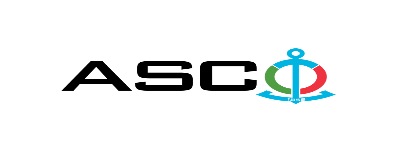 “AZƏRBAYCAN XƏZƏR DƏNİZ GƏMİÇİLİYİ” QAPALI SƏHMDAR CƏMİYYƏTİ        MÜXTƏLİF NÖV ÇIRAQLARIN SATINALINMASI MƏQSƏDİLƏ AÇIQ MÜSABİQƏ ELAN EDİR.MÜSABİQƏ №AM-013/2019                                                                     “AXDG” QSC-nin Satınalmalar Komitəsi(İddiaçı iştirakçının blankında)AÇIQ MÜSABİQƏDƏ İŞTİRAK ETMƏK ÜÇÜN MÜRACİƏT MƏKTUBU___________ şəhəri                                                                          “__”_______20_-c- il___________№           							                                                                                          “AXDG” QSC-nin Satınalmalar Komitəsinin Sədricənab C.Mahmudluya,Hazırkı məktubla [iddiaçı podratçının tam adı göstərilir] (nin,nun,nın) “AXDG” QSC tərəfindən “__________”ın satın alınması ilə əlaqədar elan edilmiş [iddiaçı tərəfindən müsabiqənin nömrəsi daxil edilməlidir]nömrəli açıq  müsabiqədə iştirak niyyətini təsdiq edirik.Eyni zamanda [iddiaçı podratçının tam adı göstərilir] ilə münasibətdə hər hansı ləğv etmə və ya müflislik prosedurunun aparılmadığını, fəaliyyətinin dayandırılmadığını və sözügedən satınalma müsabiqəsində iştirakını qeyri-mümkün edəcək hər hansı bir halın mövcud olmadığını təsdiq edirik. Əlavə olaraq, təminat veririk ki, [iddiaçı podratçının tam adı göstərilir] “AXDG” QSC-yə aidiyyəti olan şəxs deyildir.Tərəfimizdən təqdim edilən sənədlər və digər məsələlərlə bağlı yaranmış suallarınızı operativ cavablandırmaq üçün əlaqə:Əlaqələndirici şəxs: ____________________________ Əlaqələndirici şəxsin vəzifəsi: ____________________ Telefon nömrəsi: ______________________________ Faks nömrəsi: ________________________________ Elektron ünvan: _______________________________ Qoşma: İştirak haqqının ödənilməsi haqqında bank sənədinin əsli – __ vərəq.________________________________                                   _______________________                   (səlahiyyətli şəxsin A.A.S)                                                                                                        (səlahiyyətli şəxsin imzası)_________________________________                                                                  (səlahiyyətli şəxsin vəzifəsi)                                                                                                                          M.Y.MÜXTƏLİF NÖV ÇIRAQLARIN SİYAHISIYerli müəssisələrin Tədarük şərti yalnız DDP ilə qəbul olunur, Yerli müəssisələrin qiymət təklifi yalnız manat ilə qəbul olunacaq. digər şərtlər qəbul olunmayacaq.Ölkə Xaricindən tədarük olunan mallar yalnız CİP və DAP Bakı şərti ilə qəbul olunur.Qiymət təklifi təqdim olunarkən hər bir malın qarşısında markası,dəniz registr sertifikatı və istehsalçı ölkənin qeyd edilməsi mütləqdir əks təqdirdə təklifiniz qəbul edilməyəcəkdir.Müsabiqədə qalib gəlmiş şirkət müqavilə bağlanmamışdan öncə nümunələrini təqdim edib razılaşdırmalıdır.Qeyd:Mallar 6 ay ərzində təlabat yarandıqca götürüləcəkdir.Texniki suallarla bağlı  Müsabiqədə qalib elan olunan iddiaçı şirkət ilə satınalma müqaviləsi bağlanmamışdan öncə “Azərbaycan Xəzər Dəniz Gəmiçiliyi” Qapalı Səhmdar Cəmiyyətinin Satınalmalar qaydalarına uyğun olaraq iddiaçının yoxlanılması həyata keçirilir. Həmin şirkət bu linkə (http://www.acsc.az/az/pages/2/241) keçid alıb xüsusi formanı doldurmalı və ya aşağıdakı sənədləri təqdim etməlidir:Şirkətin nizamnaməsi (bütün dəyişikliklər və əlavələrlə birlikdə)Kommersiya hüquqi şəxslərin reyestrindən çıxarışı (son 1 ay ərzində verilmiş)Təsisçi hüquqi şəxs olduqda, onun təsisçisi haqqında məlumatVÖEN ŞəhadətnaməsiAudit olunmuş mühasibat uçotu balansı və ya vergi bəyannaməsi (vergi qoyma sistemindən asılı olaraq)/vergi orqanlarından vergi borcunun olmaması haqqında arayışQanuni təmsilçinin şəxsiyyət vəsiqəsiMüəssisənin müvafiq xidmətlərin göstərilməsi/işlərin görülməsi üçün lazımi lisenziyaları (əgər varsa)Qeyd olunan sənədləri təqdim etməyən və ya yoxlamanın nəticəsinə uyğun olaraq müsbət qiymətləndirilməyən şirkətlərlə müqavilə bağlanılmır! Müsabiqədə iştirak etmək üçün təqdim edilməli sənədlər:Müsabiqədə iştirak haqqında müraciət (nümunə əlavə olunur);İştirak haqqının ödənilməsi barədə bank sənədi;Müsabiqə təklifi İlkin mərhələdə müsabiqədə iştirak haqqında müraciət (imzalanmış və möhürlənmiş) və iştirak haqqının ödənilməsi barədə bank sənədi ən geci 05.02.2019-cu il, Bakı vaxtı ilə saat: 18.00-a qədər Azərbaycan, rus və ya ingilis dillərində “Azərbaycan Xəzər Dəniz Gəmiçiliyi” Qapalı Səhmdar Cəmiyyətinin (bundan sonra “AXDG” QSC) yerləşdiyi ünvana və ya əlaqələndirici şəxsin elektron poçtuna təqdim olunmalıdır.Satın alınması nəzərdə tutulan mal, iş və xidmətlərin siyahısı (təsviri) əlavə olunur.İştirak haqqının məbləği və əsas şərtlər toplusunun (müsabiqəyə dəvət sənədlərinin) əldə edilməsi:Müsabiqədə iştirak etmək istəyən iddiaçılar aşağıda qeyd olunmuş məbləğdə iştirak haqqını “AXDG” QSC-nin bank hesabına ödəyib, ödənişi təsdiq edən sənədi birinci bölmədə müəyyən olunmuş vaxtdan gec olmayaraq “AXDG” QSC-yə təqdim etməlidir. Bu tələbləri yerinə yetirən iddiaçılar satınalma predmeti üzrə əsas şərtlər toplusunu elektron və ya çap formasında əlaqələndirici şəxsdən elanın III qrafasında göstərilən tarixədək həftənin istənilən iş günü saat 09:30-dan 17:30-a kimi ala bilərlər.   50 AZN (ƏDV-ilə) manat və ya ekvivalent məbləğdə ABŞ dolları və AVRO ilə ödənilə bilər  Hesab nömrəsi: İştirak haqqı “AXDG” QSC tərəfindən müsabiqənin ləğv edilməsi halı istisna olmaqla heç bir halda geri qaytarılmır!Müsabiqə təklifinin təqdim edilməsinin son tarixi və vaxtı:Müsabiqədə iştirak haqqında müraciəti və iştirak haqqının ödənilməsi barədə bank sənədini birinci bölmədə qeyd olunan vaxta qədər təqdim etmiş iştirakçılar, öz müsabiqə təkliflərini bağlı zərfdə (bir əsli və 2 surəti olmaqla) 15.02.2019-cu il, Bakı vaxtı ilə saat:18.00-a qədər “AXDG” QSC-yə təqdim etməlidirlər.Göstərilən tarixdən və vaxtdan sonra təqdim olunan təklif zərfləri açılmadan geri qaytarılacaqdır.Müsabiqədə tətbiq edilən qaydalar və “AXDG” QSC-nin müstəsna hüququ barədə məlumat:Müsabiqə “AXDG” QSC-nin 12 iyun 2014-cü il tarixli 99 nömrəli əmrinə və həmin əmrlə təsdiq olunmuş “Azərbaycan Xəzər Dəniz Gəmiçiliyi” Qapalı Səhmdar Cəmiyyəti üzrə satınalmaların təşkili və idarə olunması Qaydaları”na uyğun keçiriləcəkdir.“Azərbaycan Xəzər Dəniz Gəmiçiliyi” Qapalı Səhmdar Cəmiyyəti üzrə satınalmaların təşkili və idarə olunması Qaydaları”na uyğun olaraq “AXDG” QSC-nin bütün müsabiqə təkliflərini rədd etmək və müsabiqəni ləğv etmək hüququ vardır.Satınalan təşkilatın ünvanı:Azərbaycan Respublikası, Bakı şəhəri, AZ1029 (indeks), Heydər Əliyev prospekti 152, “Çinar Plaza” 24-cü mərtəbə, “AXDG” QSC-nin satınalmalar komitəsi.Əlaqələndirici şəxs:Cəlilov Vüqar“AXDG” QSC-nin Satınalmalar Komitəsinin katibiTelefon nömrəsi: +994 12 404 37 00 (1132)Elektron ünvan: tender@asco.az Hüquqi məsələlər üzrə:Telefon nömrəsi: +994 50 277 02 85Elektron ünvan: Huquq.meslehetcisi@asco.azMüsabiqə təklif zərflərinin açılışı tarixi, vaxtı və yeri:Zərflərin açılışı 18.02.2019-cu il tarixdə, Bakı vaxtı ilə saat 16.00-da  elanın V bölməsində göstərilmiş ünvanda baş tutacaqdır. Müsabiqənin qalibi haqqında məlumat:Müsabiqənin qalibi haqqında məlumatı “AXDG” QSC-nin veb-səhifəsinin elanlar bölməsində əldə etmək olar. Müsabiqənin digər şərtləri:S/SMalların adıÖlçü vahidiMiqdarDəniz Nəqliyyat Donanması1Çıraq  LB 2x36 (yanğına davamlı)ədəd502Çıraq SS-328ədəd1503Çıraq  SS-56, 24Vədəd154Elektrik çıraq SS-410ədəd305Elektrik çırağı SS-411ədəd256Elektrik çırağı VZQ-100ədəd107Elektrik çırağı SS-109ədəd1508Çıraq LED-18 vtədəd259Yataq üstü çıraq OF8, 8 vtədəd2510Elektrik çırağı  SS-373ədəd7511Elektrik çırağı SS-833ədəd1012Elektrik çırağı SS-839ədəd2513Elektrik çırağı SS-840ədəd2514Elektrik çıraq SS 621A-01,220Vədəd1515Elektrik çırağı SS-622A-01 ,220Vədəd1516Partlayışdan təhlükəsiz elektrik çıragı BЭЛ-51-1*36П-У1ədəd1017Partlayışa davamlı fonar SL-1522ədəd50Xəzər Dəniz neft Donanması1Cıraq LB-2x36Vt (lampa ilə)ədəd52İşıqlandırıcı çıraq SS-815; 220V; E-27ədəd183İşıqlandırıcı çıraq SS-328; 220V; E-27ədəd604Yataq üstü çıraq OF-08-18Vt;220V (razet açarl)ədəd205Güzgü üstü çıraq OF-15 (ZYB17-D)ədəd206Çıraq OF4068-05; 220V; 2x18Vt (qəza işıqlandırılması ilə birlikdə)ədəd507Əl ilə daşınan el çıraq CS D2 24V60W E27ədəd28Elektrik çıraq 220V;E-27;60Vt (Bra divar üçün)ədəd59Çıraq SS-328-11 220V;60Vt;(CCD1-2)ədəd4910İşıqlandırıcı çıraq SS-840; 220V; 2x60w; E-27; (24V qəza işığı ilə brgə)ədəd1611İşıqlandırıcı çıraq SS-839; 220V; 2x60w E-27ədəd2112İşıqlandırıcı çıraq (çarpayı üstü) CC-854B; ~220Vədəd313İşıqlandırıcı çıraq (bra) CC-407; ~220V; 40Wədəd314Uzadıcı əl çıraqıədəd2015İşıqlandırıcı çıraq SS-838ədəd416Led Çıraq 24V, 24W( adapterlə) ölçü 220*220 mmədəd5017Led Çıraq 12V, 24W( adapterlə) ölçü 100*100 mmədəd2018Yataq üstü çıraqədəd4519Çıraq LB18 220V 2*18 (qəza işıqlandırılması ilə birlikdə)ədəd5520Səyyar çıraq(Perenoska SS-867)ədəd1021Elektrik çıraq LB 2x36w 220V ədəd5522Ellektrik çıraq CC-328; 220V ; 50hz E27 60Wədəd2023Çıraq 567ədəd224Çıraq LB 2X18 (Germetik) ədəd4625Çıraq OF20-2 220x20vt (qəza işıqlandırılması ilə birlikdə)ədəd10026Elektrik çıraqı SS-328 24V E27ədəd1027Elektrik çıraqı SS-109 LB 2x18vt 220v 50hzədəd3728Çıraq Led  KY MBD3030- 20w;  300x300mmədəd1029Stol üstü çıraq 220V; 60Vədəd3230Yatq üstü çıraqədəd1031Güzgü üstü çıraq 220V 15 VTədəd1032Yataq üstü çıraq SS-854 E 220V;25Vt; B22ədəd4033Güzgü üstü çıraq SS-24  220V; LB-1x18Vtədəd1034Yaşayış otaqları üçün çıraq SS-111 220; LB-2x18Vt (qəza işıqlandırılması ilə birlikdə)ədəd2035Maşın və Texniki otaqlar üçün çıraq SS-116 220V;LB-2x18Vtədəd1036Kolidorlar üçün çıraq SS-124  220V;LB-1x18Vt (qəza işıqlandırılması ilə birlikdə)ədəd2037Tryum və açıq sahə üçün çıraq SS-833 220V;60Vt;E-27ədəd1038Hamam parilka sahəsi üçün çıraq SS-835 (967) 220V;60Vt;E-27ədəd1039ÇIRAQ SS 373ədəd540El.çraq LB-18;2x18w; 220v;50hz;OF4054-04 (qəza işıqlandırılması ilə birlikdə)ədəd541El.çraq LB-18;1x11w;220v;50hz;OF4168 (Yataq üstü)ədəd2042El.çraq LB-18;2x18w;220v;50hz;OF4054-04 (qəza işıqlandırılması ilə birlikdə)ədəd1043El.çraq LB-18;2x18w;220v;50hz;OF4056-03 (qəza işıqlandırılması ilə birlikdə)ədəd2044El.çraq LB-18;2x18w;220v;50hz;OF4118 (qəza işıqlandırılması ilə birlikdə)ədəd645El.çraq LB-18;2x18w;220v;50hz;OF4160-07 (qəza işıqlandırılması ilə birlikdə)ədəd646El.çraq LB-18;2x18w;220v;50hz;OF40-19122 (qəza işıqlandırılması ilə birlikdə)ədəd647El.çraq LB-18;2x18w;220v;50hz;OF4130 (qəza işıqlandırılması ilə birlikdə)ədəd648El.çraq LB-18;1x11w;220v;50hz;OF4168 ədəd649Səyyar fənər 15 m / 12vədəd250Səyyar fənər (maşın şöbəsi üçün)  15 m / 12v  ədəd1551Akkumlyatorla işləyən fənərədəd2052Cərəyana qoşulan fənərədəd2553Partlayışa davamlı fənərədəd9054Led drosseli ( driver Model ZS-12-18; AC 180-265V; 50/60Hz; (12-18)x1W)ədəd2055Drossel İn/Imax 330/525A UN6V 3PU-3U1 150/77 Trafotekədəd356Drossel İn/Imax 490/780A UH 6V 3PU-3U1 180/78 Trafotekədəd257Drossel ballast 400Vt 220Vədəd258Drossel LB-8 üçün VT3-100;8wədəd2059Drossel 220V; 1000Vtədəd460Drossel 220V; 400Vtədəd1061Drossel 1LED Driver Model:8-18Vt; İmput: AC170÷265V; 50/60Hz; Output DC 300mA±5%; 24÷72Vədəd662Drossel LED DRİVER Model: AC 85-265V 50/60Hz; Output: DC 46-63V  300mA±5%ədəd3063Drossel 220V  20Vtədəd2064Drossel HG-PC2219/20÷25; AC90-260V; 50/60Hz; DC60-88Vədəd6065Drossel LB-8 üçün VT3-100;8wədəd2066Drossel "LED DRİVER " Model; (8-12)x1wədəd1567Drossel LB-8 üçün VT3-100;8wədəd3068Patron E-27;(keramika)OZ-tipli çraq üçünədəd6069Patron LB-18;OF20-2 -tipli çraq üçünədəd8070Projektor ПЗС 35ədəd471Holl. Projektor(drosselli), 400vtədəd472Projektor GW 220V 150Vt(lampa ilə)ədəd373Projektor TS8700 EN60598-2-5; 230V; 400Vt; Pelsanədəd274Axtarıcı projektor TG-27 220V 1000Vtədəd1075Axtarıcı projektor TG-28 220V2000Vtədəd276Projektor hollogen kranın strelası üçün E-40:220v;1000w hərəkətli.ədəd277Projektor 220V. 400Wədəd278Projektor hollogen PL-4139;230v1000wədəd179Projektor hollogen naviqasionnı Life-480-DGY-16S;230v2000wədəd180Projektor hollogen Ts-8700-EN60598-2-5;230v400w;Pelsanədəd181Projektor hollogen AL-1000;230v1000/1500w;Dose.ədəd182Hallogen projektor R7C 220V 500Wədəd283Projektor hallagen PL,-H;220v;1000wədəd584Projektor hallagen PL,-H;220v;500wədəd585Projektor hollogen PL-4139;230v1000wədəd286Xilasedici  qayıqlar üçün  projektorədəd687Elektrik patron CP-72(axtarıcı projektor üçün) ədəd6Zığ GTZ1Səyyar çıraq 30metrlik germetik plafon iləədəd152Səyyar çıraq 50metrlik germetik plafon iləədəd253Çıraq led 150x150mm 220Vədəd504Çıraq SS-373  E-27  220Vədəd155Çıraq PKY 05-250-002 DRA 250Wədəd206Projektor E-40 PELSAN 1000 wtədəd127Projektor WISRA DOS 400C 1000W 220Vədəd208Projektor LED max (ərazi üçün (vışka üçün)) 200Wədəd169Projektor LED max (ərazi üçün) 50Wədəd2010Projektor LED max (ərazi üçün) 100Wədəd20Bibiheybət GTZ1Dəzgahlar üçün işıqlandırıcı çıraq lampası ilə birgə 12vədəd102Əl ilə gəzdirilən çıraq (perenoska germetik) 220v 15metrlikədəd1003Elektrik çırağı SS-109ədəd25"Dəniz Nəqliyyat Donanması" Təchizat xidməti Xidmət rəisi Yolçuyev Şəmməd 050 370 79 09shammad.yolchuyev@asco.az"Dəniz Nəqliyyat Donanması" Təchizat xidmətinin Anbar təsərrüfatı qrupu Qrup rəhbəri Məmmədov Süleyman 051 454 06 00suleyman.mammadov@asco.az"Xəzər Dəniz Neft Donanması" Təchizat Xidməti Xidmət rəisi İsayev Mahir  050 292 12 32mahir.isayev@asco.az"Xəzər Dəniz Neft Donanması" Təchizat Xidməti Xidmət rəisinin müavini Abdullayev İman 055 555 54 49iman.abdullayev@asco.az"Bibiheybət" Gəmi Təmiri Zavodu Təchizat şöbəsi Şöbə rəisi Quliyev Qulu 050 220 78 20 qulu.quliyev@asco.az"Bibiheybət" Gəmi Təmiri Zavodu Təchizat şöbəsi Mamed Novruz055 255 60 33 mamed1983_83@mail.ru"Zığ" Gəmi Təmiri Zavodu Təchizat şöbəsi Şöbə rəisi Bağırov Səbuxi050 458 02 02 
sabuxi.bagirov@asco.az"Zığ" Gəmi Təmiri Zavodu Təchizat şöbəsi Mühəndis Orucova Zöhrə050 350 11 65zohra.orucova@asco.az